Сумська міська рада VІІ СКЛИКАННЯ              СЕСІЯРІШЕННЯ від                     2019 року №              -МР м. СумиРозглянувши звернення громадян, розроблену та надану технічну документацію із землеустрою щодо встановлення (відновлення) меж земельної ділянки в натурі (на місцевості), відповідно до протоколу засідання постійної комісії з питань архітектури, містобудування, регулювання земельних відносин, природокористування та екології Сумської міської ради від 07.11.2019 № 174  та статей 12, 40, 79-1, 116, 118, 120, 121, 122, частини 14 статті 186 Земельного кодексу України, статті 55 Закону України «Про землеустрій», керуючись статтею 25, пунктом 34 частини першої статті 26 Закону України «Про місцеве самоврядування в Україні», Сумська міська рада  ВИРІШИЛА:1. Визнати таким, що втратив чинність, пункт 136 додатку № 1 до рішення IV сесії XXII скликання Сумської міської Ради народних депутатів від 22.03.1995 «Про передачу в приватну власність земельних ділянок» стосовно надання у приватну власність земельної ділянки площею 0,1000 га за адресою: м. Суми,                                вул. Льва Толстого, 6 Вакалу Володимиру Федоровичу у зв’язку з неоформленням ним права власності на земельну ділянку та переходом права власності на житловий будинок, розташований на даній земельній ділянці, до Вакала Володимира Федоровича (74/100) та Огієнко Лариси Миколаївни (26/100).2. Затвердити технічну документацію із землеустрою щодо встановлення (відновлення) меж земельної ділянки в натурі (на місцевості) та надати у спільну часткову власність Вакалу Володимиру Федоровичу  (74/100) та Огієнко Ларисі Миколаївні  (26/100) земельну ділянку за адресою: м. Суми, вул. Льва Толстого, 6 площею 0,1000 га, кадастровий номер 5910136600:07:009:0002. Категорія та функціональне призначення земельної ділянки: землі житлової та громадської забудови Сумської міської ради для будівництва і обслуговування житлового будинку, господарських будівель і споруд (присадибна ділянка).Сумський міський голова                                                                        О.М. ЛисенкоВиконавець: Клименко Ю.М.Ініціатор розгляду питання –– постійна комісія з питань архітектури, містобудування, регулювання земельних відносин, природокористування та екології Сумської міської ради Проект рішення підготовлено департаментом забезпечення ресурсних платежів Сумської міської радиДоповідач – департамент забезпечення ресурсних платежів Сумської міської ради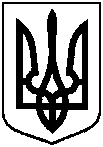 Проектоприлюднено «__»_________2019 р.Про часткову втрату чинності рішення   Сумської міської Ради народних депутатів та надання у спільну часткову власність земельної ділянки за адресою: м. Суми, вул. Льва Толстого, 6 Вакалу Володимиру Федоровичу (74/100) та Огієнко Ларисі Миколаївні (26/100), яка знаходиться у них в користуванні